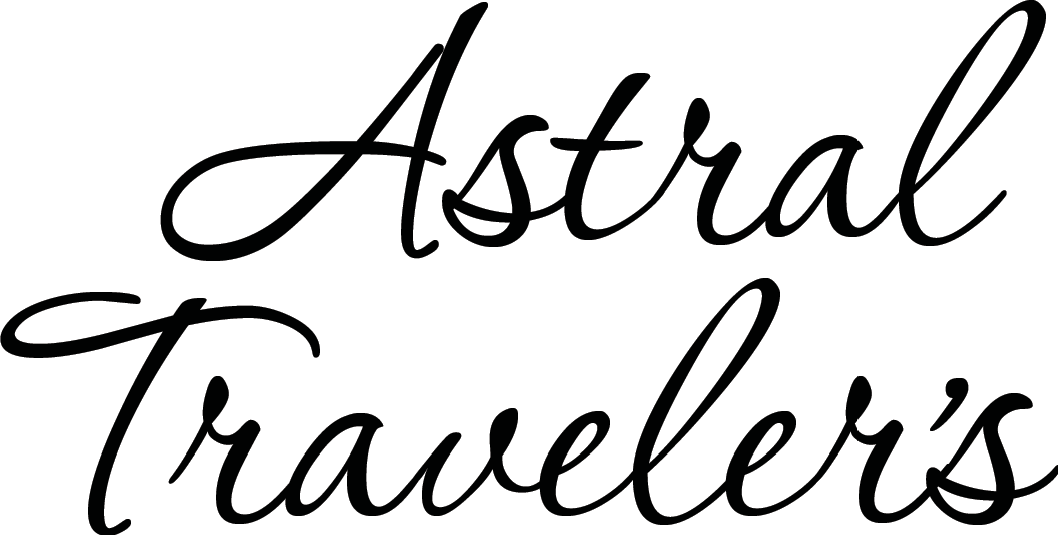 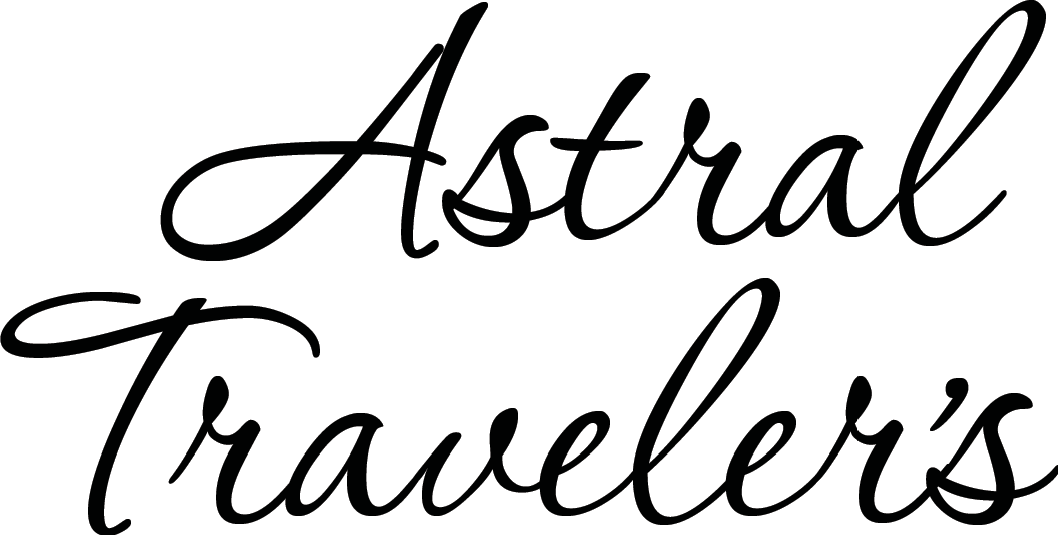 HANDBOOK& OTHER TALES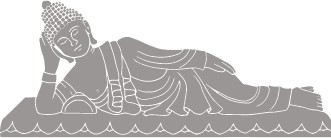 		        BEDTIME BUDDHA